МАДОУ ЦРР – детский сад «Сказка», р.п. Красные Баки, ул. Синявина,58Конспект занятия по развитию речи«Путешествуем, играя»Подготовила и провела с детьми старшей группы «Ромашка»воспитатель: Смирнова Любовь СергеевнаЦель: Повторить и обобщить знания детей по развитию речи, используя увлекательную форму - путешествие. Задачи: Образовательные: формировать умения обобщать, отвечать на вопрос полным ответом; закрепить умение использовать все части речи; закреплять умение проводить звуковой анализ слова, определять местонахождение звуков в слове, количество слогов в слове; упражнять в словообразовании и употреблении существительных с уменьшительно-ласкательными суффиксами; закреплять умение детей подбирать антонимы;Развивающие: развивать логическое мышление, зрительное и слуховое восприятие. Воспитательные: воспитывать самостоятельность, целеустремлённость, взаимопомощь.Методы: словесный, наглядный, практический, игровой.Приемы: лексико-грамматические упражнения, беседа, логические вопросы, загадки; дидактические игры, физкультминутка, иллюстрации, сюрпризный момент.Здоровьесберегающие технологии: физкультминутка.Материал к занятию: магнитная доска с изображением карты, чудесный мешочек с отгадками(игрушками), игрушки: волк, лиса, заяц, ёж, белка), буквы с цифрами, мультимедийная доска, «звуки» транспорта,  видео «Полет над лесом» и «Зимний лес», большая грузовая машина с новыми играми по развитию речи (сюрприз).Предварительная работа: Словесные игры, дидактические игры, малоподвижные игры, занятия по развитию речи, индивидуальная работа с детьми.Интеграция образовательных областей: коммуникативная, познание, игровая.  Ход занятияВоспитатель: Ребята, посмотрите, сколько к нам пришло гостей. Давайте с ними поздороваемся и улыбнёмся им.- Добрый день! - вам все сказали.- Добрый день! - ответим мы, как две ниточки связали теплоты и доброты.Воспитатель: Сегодня, ребята, я вам предлагаю отправиться в путешествие. Оно будет необычным. В этом путешествии, нашим гостям, вы покажите свои знания, умения. На пути вы повстречаете разные задания, с которыми, я думаю, вы постараетесь справиться. Задания будут сложными, но интересными; выполнив их вас ждет сюрприз. Вы готовы к путешествию? Тогда удачи.Воспитатель: Чтобы нам в пути не сбиться, в детский садик возвратиться я нарисовала карту (на магнитной доске). А вот на чем мы будем путешествовать, вам предстоит отгадать загадки.Загадки: 1. Свет горит, мотор гудит, на колёсах шины.                      По дороге лихо мчит нас в себе …(Машина).                2. Железная птица в небе кружится.                    По сигналу пилота на землю садится. (Самолёт)                3. По волнам плывет отважно, не сбавляя быстрый ход,                    Лишь гудит машина важно. Что такое?..(Пароход).                4. Ест я он уголь, воду пьет, по рельсам прибавляет ход.                    Много у него колес. Что же это?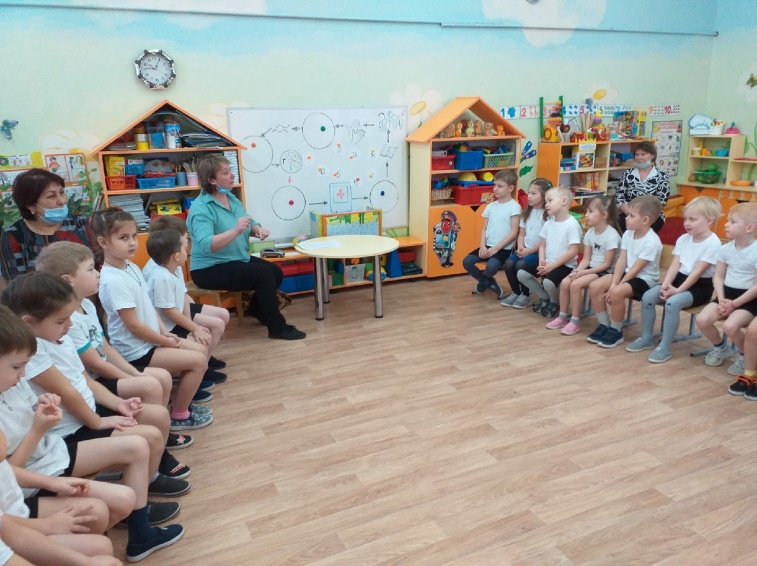 Воспитатель: Молодцы, ребята! Теперь вы знаете, на каком транспорте мы будем путешествовать. Сначала мы поедем на машине. Но заведется машина тогда, когда узнает все про себя. Воспитатель: Рассказать по машину нам поможет схема. Я думаю, вдвоем будет гораздо легче завести машину. Кто желает попробовать? (Один ребенок задает вопросы, используя схему, другой отвечает на них)Рассказывание про игрушку по схеме.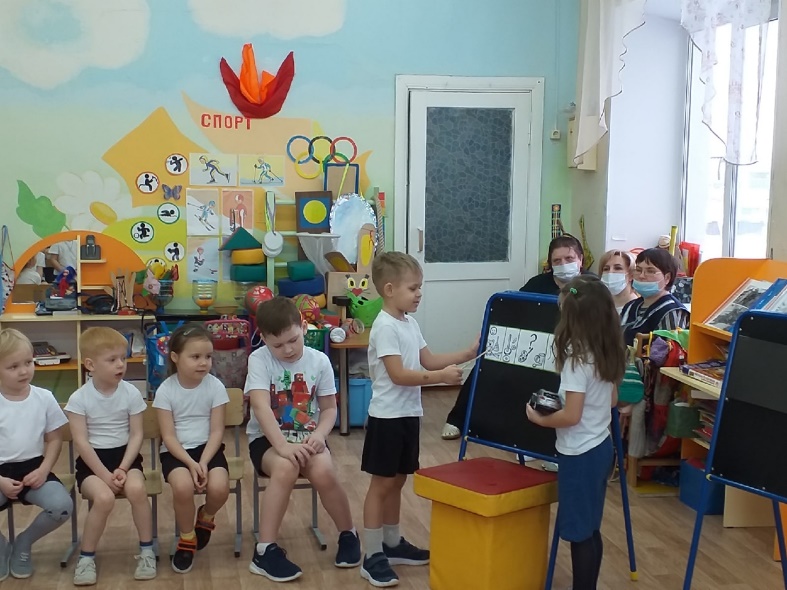 Воспитатель: Молодцы, по-моему, машина еще, что-то хочет про себя узнать. Сосчитайте сколько слогов (частей) в слове «машина»?Дети: В слове машина три части: Ма-ши-на.Воспитатель: Подумайте и скажите, какой звук стоит в начале слова и в конце слова?Дети: В начале слова стоит звук «м», а в конце звук «а».(включается звук машины)Воспитатель:Воспитатель: Слышите, у нас получилось завести машину. Все вместе: Едем, едем на машине, будь внимательным, смотри! Что бы, что бы ни случилось, помоги друзьям в пути.Воспитатель: Ребята, посмотрите, кто встретился нам на пути?Дети: Дикие животные.Воспитатель: Давайте сделаем остановку, узнаем, что случилось.(Воспитатель сообщает детям, что животных давно никто не называл ласково, предлагает ребятам, порадовать друзей, назвать их ласково)Игра «Назови ласково» (Воспитатель называет слово, а ребенок должен назвать его ласково.)Примерные слова: еж, белка, лиса хитрая, заяц белый, волк серый.Воспитатель: Ребята, вы молодцы! А нам пора отправляться дальше. Мы поедем на следующем транспорте.Дети: На самолете.Воспитатель: Чтобы завести самолет я вам предлагаю вспомнить стихотворение А. Барто «Самолет»Вместе: Самолет построим сами, понесемся над лесами,               Понесемся над лесами, а потом вернемся к маме.Воспитатель: Ребята, вспомните, над чем понесутся ребята в самолете в стихотворении А.Барто? Дети: Над лесами.Воспитатель: Я вам тоже предлагаю отправится путешествовать дальше на самолетах. Готовы?(Включается видео «Полет над лесом» и «Зимний лес»)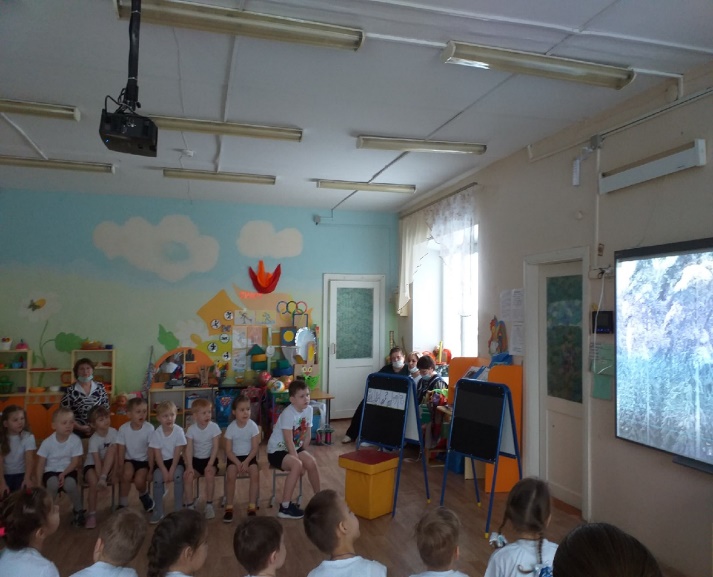 Вместе: Вместе мы уже в полёте. Мы летим на самолёте.               Сядем мы вот в этом месте - будет очень интересно!Воспитатель: Посмотрите, где это мы с вами приземлились?Дети: Мы приземлились в лесу.Воспитатель: Здесь вас ждет новое задание. Обратите внимание, в какой лес вы попали? Игра «Какой лес?» (Воспитатель называет какое-нибудь слово, а играющие по очереди называют как можно больше признаков, соответствующих данному предмету). Воспитатель: Оказывается, в какой красивый лес мы вами приземлились!Так и хочется еще здесь задержаться. Чтоб в лесу нам не скучать, предлагаю поиграть.         Игра «Поймай звук» (Воспитатель, сообщает детям, какой звук нужно «поймать», например, «ль». Воспитатель говорит слова, а ребенок должен хлопнуть в ладоши, когда произносится этот звук).Примерные слова: лиса, ель, дуб, лягушка, гриб, пень, лиственница, клюква.Воспитатель: Молодцы! Ребята, кажется нас позвал в путешествие пароход. (звучит гудок парохода)Воспитатель: Вы слышите, шум моря. Предлагаю в море опуститься и в морские фигуры сейчас превратиться.Физкультминутка игра «Море волнуется раз».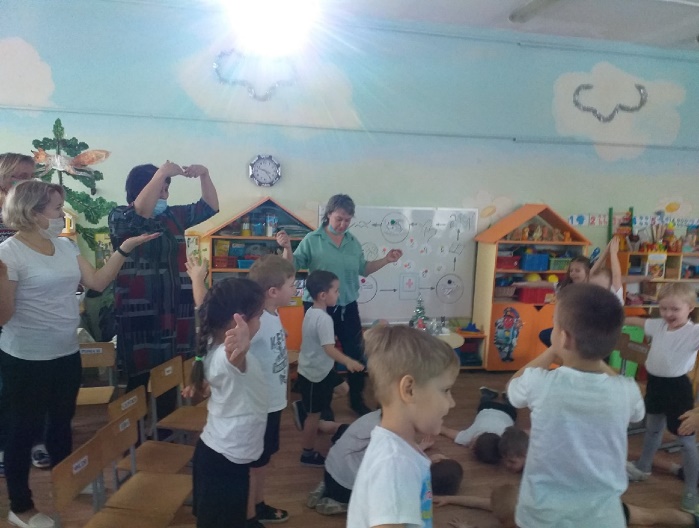 Воспитатель: Продолжаем наше путешествие, отправимся по карте дальше. Кто из вас помнит, какой ещё транспорт нас ждет?Дети: Паровоз. (слышится звук паровоза)Воспитатель: Интересное задание ждет вас впереди. Игра «Паровозик» (Воспитатель ставит в окошко паровоза букву, детям необходимо разложить картинки по соответствующим вагонам).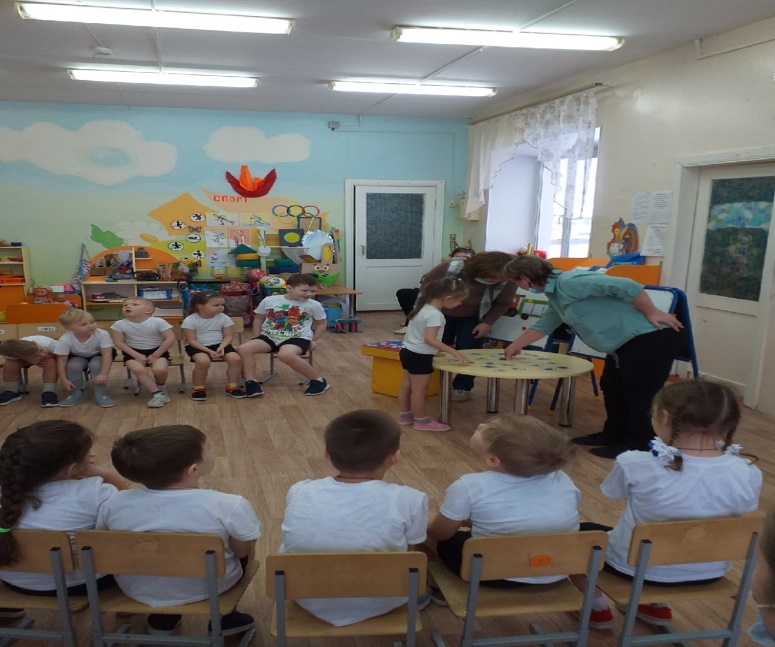 Воспитатель: Молодцы, ребята! Справились с заданием. Воспитатель: Ребята, паровоз включил обратный ход. Предлагаю не скучать в паровозе поиграть.Игра «Скажи наоборот» (Воспитатель кидает ребенку мяч и называет слово. Ребенок должен поймать мяч и назвать «слово наоборот» или «слово, противоположное по смыслу». Если ребенок не может быстро придумать антоним или говорит неправильно, помогают дети). 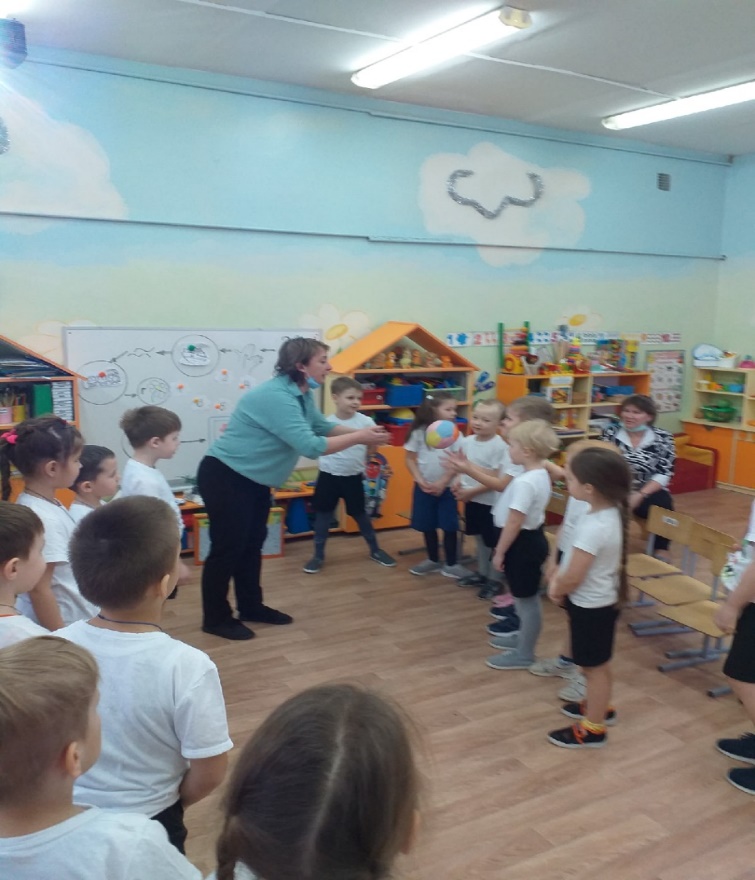 Воспитатель: Молодцы, ребята! Наш паровозик быстро мчится, пора ему остановиться.Воспитатель: Вот и подошло к концу наше путешествие. Какое у вас настроение? Ребята, напомните мне, как вы узнали на чем мы отправимся в путешествие? Кому вы помогли сегодня? Какое задание вам понравилось больше всего? Вы все сегодня меня порадовали, все молодцы!  До новых встреч! А сейчас вас ждет сюрприз.(Дети получают в награду новые игры по развитию речи)